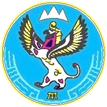 ПРИКАЗот «___» __________ 2023 г. № ___________г. Горно-АлтайскО внесении изменения в раздел «11. Издательская деятельность и средства массовой информации» регионального перечня (классификатора) государственных (муниципальных) услуг, не включенных 
в общероссийские базовые (отраслевые) перечни (классификаторы) государственных и муниципальных услуг, и работ, оказываемых 
и выполняемых государственными (муниципальными) учреждениями Республики Алтай, утвержденного приказом Министерства финансов Республики Алтай от 27 декабря 2019 г. № 285-пВ соответствии с подпунктом «в» пункта 10 Порядка формирования, ведения и утверждения регионального перечня (классификатора) государственных (муниципальных) услуг, не включенных в общероссийские базовые (отраслевые) перечни (классификаторы) государственных и муниципальных услуг, и работ, оказываемых и выполняемых государственными (муниципальными) учреждениями Республики Алтай, утвержденного постановлением Правительства Республики Алтай от 28 декабря 2017 г. № 360, приказываю:1. Утвердить прилагаемое изменение, которое вносится в раздел «11. Издательская деятельность и средства массовой информации» регионального перечня (классификатора) государственных (муниципальных) услуг, не включенных в общероссийские базовые (отраслевые) перечни (классификаторы) государственных и муниципальных услуг, и работ, оказываемых и выполняемых государственными (муниципальными) учреждениями Республики Алтай, утвержденного приказом Министерства финансов Республики Алтай от 27 декабря 2019 г. № 285-п (далее – изменения).2. Действие настоящего Приказа распространяется на правоотношения, возникшие при формировании государственного (муниципального) задания на оказание государственных (муниципальных) услуг и выполнение работ, начиная с государственного (муниципального) задания на оказание государственных (муниципальных) услуг и выполнение работ на 2024 год и на плановый период 2025 и 2026 годов.3. Контроль за исполнением настоящего Приказа возложить на заместителя министра М.В. Прядко.ИЗМЕНЕНИЕ,которое вносится в раздел «11. Издательская деятельность и средства массовой информации» регионального перечня (классификатора) государственных (муниципальных) услуг, не включенных в общероссийские базовые (отраслевые) перечни (классификаторы) государственных и муниципальных услуг,
и работ, оказываемых и выполняемых государственными (муниципальными) учреждениями Республики Алтай, 
утвержденного приказом Министерства финансов Республики Алтай от 27 декабря 2019 г. № 285-пДополнить позицией «11337581300101» следующего содержания:Министерство финансовРеспублики АлтайЧаптынова ул., д.24, г. Горно-Алтайск, 649000тел. (388-22) 2-26-21, факс (388-22) 2-32-95E-mail: info@mf.altaigov.ruwww.minfin-altay.ruОКПО 00078212, ОГРН 1020400753438ИНН/КПП 0411005460/041101001Алтай Республиканыҥ акча-манат министерствозыЧаптыновтыҥ ор., т.24, Горно-Алтайск к., 649000тел. (388-22) 2-26-21, факс (388-22) 2-32-95E-mail: info@mf.altaigov.ruwww.minfin-altay.ruОКПО 00078212, ОГРН 1020400753438ИНН/КПП 0411005460/041101001Заместитель Председателя Правительства Республики Алтай, министрО.В. ЗавьяловаУТВЕРЖДЕНОприказом Министерства финансовРеспублики Алтайот «___» ________ 2023 г. №____________«11337581300101Осуществление издательской деятельности58.13РаботаплатнаяГазетыопубликование информации, информационных материаловбюджетноемуниципальный районФизические и юридические лица, органы государственной власти и местного самоуправлениясвоевременная публикация материалов (Процент) количество номеров, выпускаемых в год (Единица)1) Решение1) Совет депутатов муниципального образования "Чойский район"1) 02.03.20181) 27-21) в целом1) 05.03.20181) Устав муниципального образования «Чойский район» Республики Алтай01.07.2023».